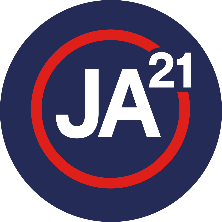 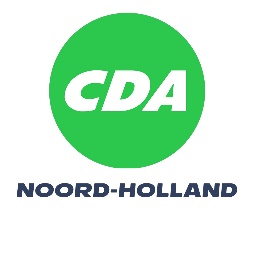 Motie: Grondwaterstand veenweidegebiedenProvinciale Staten van Noord-Holland, in vergadering bijeen op maandag 12 juni 2023, ter behandeling van agendapunt 9. Concept-startversie Provinciaal Programma Landelijk Gebied,Constaterende dat In de concept-startversie van het PPLG een peilverhoging in veenweidegebieden wordt voorgesteld van 20 tot 40 centimeter onder maaiveld;De veenweidegebieden voor een groot deel beheerd worden met grazende koeien en Het voor het beheer ook nodig is dat er af en toe machines  op de percelen kunnen rijden onder andere voor de grasoogst. Overwegende datGrondwaterpeil overal in het gebied verhogen door vooraf bepaalde standaardhoogten lastig is in veenweidegebieden door de situatie rond greppels, de ongelijkmatige bodemhoogte die over het perceel heen sterk kan verschillen en de manier waarop de grondwaterspiegel zich gedraagt.Het onduidelijk is of er voldoende water beschikbaar is voor het verhogen van de grondwaterstandHet voorkomen van watertekort en wateroverlast een belangrijk uitgangspunt is bij het waterbeheer;De spons- en bufferwerking van veenweiden onmisbaar is in tijden van hevige regenval om wateroverlast te voorkomen;Als het grondwaterpeil standaard te hoog is, de bufferwerking van veenweiden verloren gaat;Beheer van veenweidegebieden met grazend vee en machines in veel gevallen noodzakelijk is om verruiging en verbossing te voorkomen;Onvoldoende inzichtelijk is wat de consequenties zullen zijn van de voorgestelde peilverhoging voor het beheer van de gebieden;Rendabele bedrijfsvoering in veenweidegebieden niet meer mogelijk is bij een grondwaterpeil waarbij beheer met vee of machines zeer moeilijk of onmogelijk wordt. De provincie Friesland met Veenweideprogramma 2021-2030 een provinciale regeling heeft opgestart om inkomstenderving van agrariërs te compenseren bij grondwaterpeilverhoging in veenweidegebiedenVerzoeken GSDe voorgestelde peilverhoging in veenweidegebieden niet op te nemen in het PPLG, maar eerst de gevolgen in beeld te brengen en een nieuw voorstel te doen als de volgende zaken zijn uitgezocht:Drie algemene beheerchecks uitvoeren, en waar nodig aanvullend per gebied te onderzoeken: Hoeveel koeien nodig zijn voor een goed beheer van een gebied;Hoeveel koeien nodig zijn voor een goed verdienmodel voor ondernemers in het betreffende gebied;Bij welke grondwaterstand beheer nog goed mogelijk is.De consequenties van de voorgestelde peilverhoging nader te onderzoeken;Een provinciale regeling op te stellen voor nadeelcompensatie voor ondernemers die inkomstenderving hebben als gevolg van grondwaterpeilverhoging.En gaan over tot de orde van de dag.Willemien Koning (CDA)		Ivo Mantel (JA21)